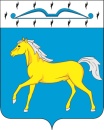 АДМИНИСТРАЦИЯ  ТЕСИНСКОГО  СЕЛЬСОВЕТА МИНУСИНСКОГО  РАЙОНА КРАСНОЯРСКОГО  КРАЯПОСТАНОВЛЕНИЕ01.11.2022                                         с. Тесь                                               № 76-пОб утверждении Программы профилактики рисков причинения вреда (ущерба) охраняемым законом ценностям на 2023 год в сфере муниципального контроля на автомобильном транспорте и в дорожном хозяйстве в границах населенных пунктов Тесинского сельсовета Минусинского района Красноярского края.В соответствии со статьей 44 Федерального закона от 31.07.2020         № 248-ФЗ "О государственном контроле (надзоре) и муниципальном контроле в Российской Федерации", постановлением Правительства Российской Федерации от 25.06.2021 № 990 "Об утверждении Правил разработки и утверждения контрольными (надзорными) органами программы профилактики рисков причинения вреда (ущерба) охраняемым законом ценностям», руководствуясь статьями 14,17 Устава  Тесинского  сельсовета Минусинского района Красноярского края,  ПОСТАНОВЛЯЮ:  1. Утвердить Программу профилактики рисков причинения вреда (ущерба) охраняемым законом ценностям на 2023 год в сфере муниципального контроля на автомобильном транспорте и в дорожном хозяйстве в границах населенных пунктов Тесинского сельсовета Минусинского района Красноярского края.2.  Контроль за выполнением постановления  возложить на заместителя главы сельсовета Е.П. Семенову.           3. Постановление вступает в силу после его официального опубликования в информационном бюллетене «Вестник Тесинского сельсовета» и подлежит размещению на официальном сайте администрации Тесинского сельсовета в сети Интернет. Глава  Тесинского сельсовета                                                               А.А. ЗотовПриложение к постановлению администрации Тесинского сельсоветаот 01.11.2022. № 76-пПрограмма профилактики рисков причинения вреда (ущерба) охраняемым законом ценностям на 2023 год в сфере муниципального контроля на автомобильном транспорте и в дорожном хозяйстве в границах населенных пунктов Тесинского сельсовета Минусинского района Красноярского краяНастоящая программа профилактики рисков причинения вреда (ущерба) охраняемым законом ценностям на 2023 год в сфере муниципального контроля на автомобильном транспорте и в дорожном хозяйстве в границах населенных пунктов  Тесинского сельсовета Минусинского района Красноярского края (далее-Программа) разработана в целях стимулирования добросовестного соблюдения обязательных требований юридическими лицами, индивидуальными предпринимателями и физическими лицами, устранения условий, причин и факторов, способных привести к нарушениям обязательных требований и (или) причинению вреда (ущерба) охраняемым законом ценностям, создания условий для доведения обязательных требований до контролируемых лиц, повышение информационности и способах их соблюдения.Настоящая программа разработана и подлежит исполнению администрацией Тесинского сельсовета Минусинского района (далее-орган муниципального контроля)Анализ текущего состояния осуществления муниципального контроля на автомобильном транспорте и в дорожном хозяйстве в границах населенных пунктов Тесинского сельсовета Минусинского района Красноярского края, описание текущего развития профилактической деятельности органа муниципального контроля, характеристика проблем, на решение которых направлена ПрограммаВид муниципального контроля - муниципальный контроль на автомобильном транспорте и в дорожном хозяйстве в границах населенных пунктов Тесинского сельсовета Минусинского района Красноярского края (далее-муниципальный контроль на транспорте).Предметом муниципального контроля на транспорте являются соблюдение юридическими лицами, индивидуальными предпринимателями и физическими лицами (далее-контролируемые лица) обязательных требований, установленных законодательством.На территории сел Тесинского сельсовета Минусинского района  муниципальный контроль транспорте осуществляется за соблюдением требований:в области автомобильных дорог и дорожной деятельности, установленных в отношении автомобильных дорог:а)	к эксплуатации объектов дорожного сервиса, размещенных в полосах отвода и (или) придорожных полосах автомобильных дорог общего пользования;б)	к осуществлению работ по капитальному ремонту, ремонту и содержанию автомобильных дорог общего пользования и искусственных дорожных сооружений на них (включая требования к дорожно-строительным материалам и изделиям) в части обеспечения сохранности автомобильных дорог.Предметом муниципального контроля является также исполнение решений, принимаемых по результатам контрольных мероприятий.Достаточно большое количество ежегодно выявляемых нарушений транспортного законодательства, свидетельствует о необходимости продолжения активной работы в области муниципального контроля на транспорте.В 2023 году в целях профилактики нарушений обязательных требований орган муниципального контроля планирует проведение профилактических мероприятий.На официальном сайте администрации Тесинского сельсовета Минусинского района Красноярского края в разделе «Муниципальный контроль» размещаются:нормативно правовые акты по организации муниципального контроля на транспорте в границах населенных пунктов Тесинского сельсовета Минусинского района Красноярского края;тексты нормативных правовых актов и их отдельных частей (положений), содержащих обязательные требования, соблюдение которых оценивается при проведении мероприятий по муниципальному контролю на транспорте;перечень обязательных требований, соблюдение которых оценивается при проведении мероприятий по муниципальному контролю на транспорте;информация о результатах проведения муниципального контроля на транспорте на территории в границах населенных пунктов Тесинского сельсовета Минусинского района Красноярского за предыдущие годы;информация о недопущении нарушений требований транспортного законодательства (профилактика нарушений в сфере транспортного законодательства).Цели и задачи реализации ПрограммыЦелями профилактической работы являются: стимулирование добросовестного соблюдения обязательных требований контролируемыми лицами;устранение условий, причин и факторов, способных привести к нарушениям обязательных требований и (или) причинению вреда (ущерба) охраняемым законом ценностям;создание условий для доведения обязательных требований до контролируемых лиц, повышение информированности о способах их соблюдения.Задачами профилактической работы являются:1) укрепление системы профилактики нарушений обязательных требований;2) выявление причин, факторов и условий, способствующих нарушениям обязательных требований, разработка мероприятий, направленных на устранение нарушений обязательных требований;устранение причин, факторов и условий, способствующих возможному причинению вреда (ущерба) охраняемым законом ценностям и нарушению обязательных требований;3. Официальный сайт в сети «Интернет», на котором содержится информация о текущих результатах профилактической работы, готовящихся и состоявшихся профилактических мероприятиях, а также размещается настоящая программаОфициальный сайт администрации Тесинского сельсовета Минусинского района Красноярского края в информационно-коммуникационной сети Интернет (http://tesin-selsovet) раздел  «Муниципальный контроль».4. Перечень профилактических мероприятий, сроки (периодичность) их проведения№ п/пНаименование мероприятияСрок исполненияОтветственный исполнительОжидаемые результаты1.Проведение профилактический мероприятий с подконтрольными субъектами по разъяснению обязательных требований, в том числе:2.1.Информирование (консультирование) по телефону, на личном приеме, в ходе проведения профилактических мероприятийВ течение 2023 года, постоянно, в часы работы должностных лицДолжностные лица, уполномоченные на осуществление муниципального контроля на транспортеСнижение общего числа нарушений обязательных требований2.2.Информирование (консультирование) посредством размещения на официальном сайте администрации Тесинского сельсовета Минусинского района Красноярского края в разделе «Муниципальный контроль на транспорте» соответствующих сведенийВ течение 2023 года (мере необходимости)Должностные лица, уполномоченные на осуществление муниципального контроля на транспортеСнижение общего числа нарушений обязательных требований2.3.Профилактические визиты (беседы)В течение 2023 года. При поступлении обращений о необходимости проведения профилактического визитаДолжностные лица, уполномоченные на осуществление муниципального контроля на транспортеСнижение общего числа нарушений обязательных требований3.Обеспечение регулярного обобщения практики осуществления муниципального контроля на транспорте и его размещение на официальном сайте администрации  Тесинского сельсовета Минусинского района Красноярского края в сети «Интернет»Не реже одного раза в течение 2023 годаДолжностные лица, уполномоченные на осуществление муниципального контроля на транспортеСнижение общего числа нарушений обязательных требований4.Выдача предостережений о недопустимости нарушения обязательных требований по итогам проведения контрольных мероприятий в соответствии с нормами Федерального Закона от 31.07.2020 года №248-ФЗ «О государственном контроле (надзоре) и муниципальном контроле в Российской ФедерацииВ течение 2023 года (по мере необходимости и при наличии сведений о нарушениях, либо признаках обязательных требованийДолжностные лица, уполномоченные на осуществление муниципального контроля на транспортеПринятие подконтрольными субъектами мер по обеспечению соблюдения обязательных требований5.Подготовка и распространение комментариев о содержании новых нормативных правовых актов, устанавливающих обязательные требования, внесенных изменениях в действующие акты, сроках и порядке вступления их в действие (в случае изменения обязательных требований)В течение 2023 года (по мере необходимости)Должностные лица, уполномоченные на осуществление муниципального контроля на транспортеСвоевременно е информирование подконтрольных субъектов об изменении обязательных требований6.Проведение мониторинга выполнения мероприятий Программы профилактики нарушений обязательных требований при осуществлении муниципального контроля на транспорте в границах населенных пунктов Тесинского сельсовета Минусинского района Красноярского краяДекабрь 2023 годаДолжностные лица, уполномоченные на осуществление муниципального контроля на транспортеПовышение эффективности и результативности проведенных профилактических мероприятий7.Размещение на сайте администрации Тесинского сельсовета Минусинского района Красноярского края в информационно-коммуникационной сети Интернет Программы профилактики на 2024 год.Не позднее 1 октября 2023 года. (Проект Программы для общественного обсуждения); в течение 5 дней со дня утверждения (утвержденной Программы)Должностные лица, уполномоченные на осуществление муниципального контроля на транспортеРеализация программы профилактики